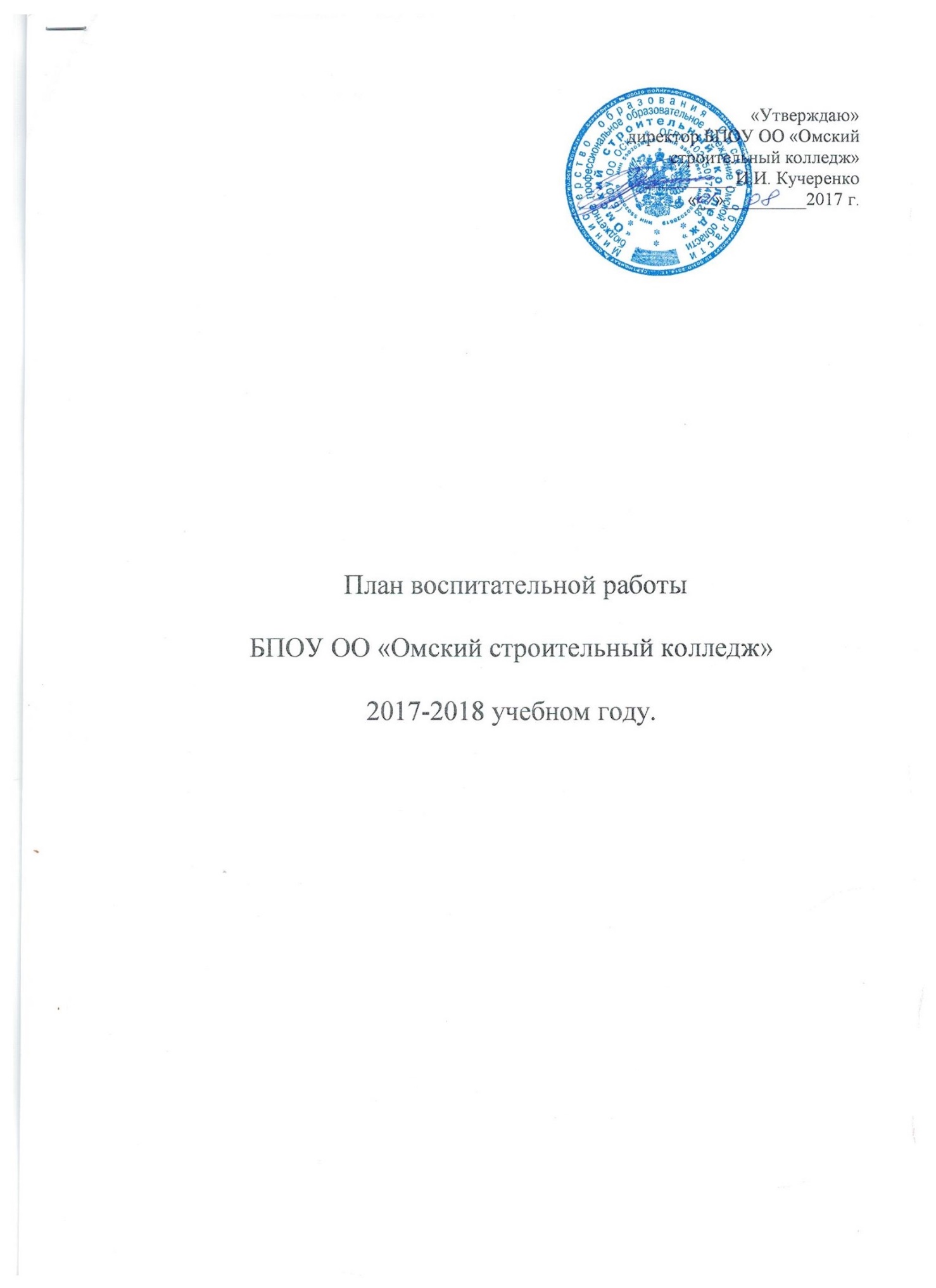 Основная цель воспитательной работы в колледже:Повышение качества воспитательного процесса, развитие воспитательной системы колледжа.Цели воспитательной работы в колледже:1.       Совершенствование системы управления воспитательного процесса.2.       Совершенствование работы по сохранности контингента студенческих групп, в том числе организация работы с группой риска.3.       Развитие способностей студента к самоопределению, саморазвитию, самореализации через организацию досуга, развитие волонтерского движения. 4.       Внедрение новых средств и технологий в воспитательный процесс, укрепление и развитие материальной базы для организации воспитательной деятельности.5.       Развитие личности студентов с учетом их личных особенностей и профессиональной специфики на уроках и во внеурочной работе, в том числе в форме организации мероприятий «недели специальности и дисциплин».Задачи:-         Создание условий для перехода на стандарты нового поколения;-         Совершенствование содержания образования;-         Совершенствование системы мониторинга качества образования;-         Поддержание и формирование новых традиций колледжа, в том числе организация и проведение традиционных праздников, соревнований по различным направлениям;-         Организация учебной и внеучебной деятельности в форме организации мероприятий «недели специальности и дисциплин» в целях создания условий для развития личности студентов, привития общей культуры, навыков профессионализма и профессиональной культуры;-         Формирование положительной мотивации на участие в социально значимых сферах деятельности, способствующих становлению гражданственности, политической и правовой культуры;-         Развитие отношений сотрудничества студентов и преподавателей, родителей студентов;-         Развитие отношение сотрудничества с правоохранительными органами, комитетами по делам молодежи, центром занятости, учреждений культуры, деятелями культуры и искусства, участие и организация межколледжных мероприятий.-         Поддержание чистоты и порядка в колледже.Основные направления воспитательной деятельности в колледжеДля осуществления цели и решения задач, поставленных перед колледжем, необходимо обозначить направления, по которым будет развиваться воспитательная деятельность в колледже.Направления деятельности:-         Патриотическое воспитание.-         Гражданско-правовое воспитание.-         Нравственно-эстетическое воспитание.-         Профессиональное воспитание.-         Воспитание культуры здорового образа жизни.Патриотическое воспитаниеПатриотическое воспитание, являясь составной частью воспитательного процесса, представляет собой систематическую и целенаправленную деятельность по созданию условий для формирования у студентов высокого патриотического сознания, чувства верности своему Отечеству, готовности к выполнению гражданского долга и конституционных обязанности по защите интересов Родины.Целью патриотического воспитания является развитие высокой социальной активности студентов, гражданской ответственности, становление студентов, обладающих позитивными ценностями и качествами, способных проявить их в созидательном процессе в интересах Родины.Задачи:1.     Утверждение в сознании и чувствах студента социально значимых патриотических ценностей, взглядов и убеждений, уважения к культурным традициям и историческому прошлому России, своей малой Родины.2.     Привитие студентам чувства гордости, глубокого уважения и почитания символов Российской Федерации – Герба, Флага, Гимна, другой российской символики и исторических святынь Отечества.3.     Формирование толерантного сознания студентовГражданско-правовое воспитаниеФормирование правосознания студента – сложный и длительный процесс, требующий творческого подхода всего коллектива, готовности, желания и умения всех и каждого бороться за укрепление общественной дисциплины и правопорядка в колледже и обществе, за искоренение негативных явлений в жизни колледжа и нашего демократизирующегося российского общества. Чтобы эффективно управлять процессом формирования правосознания студенческой молодежи, система гражданско-правового воспитания студентов в колледже должна охватывать весь период их обучения.Целью гражданско-правового воспитания является –формирование и развитее у студентов таких качеств, как политическая культура, социальная активность, коллективизм, уважения к правам и свободам человека, любви к окружающей природе, к старшим, любовь к семье и др.Задачи:1.  Создание единого гражданско-правового пространства учебно-воспитательного процесса в колледже.2.   Воспитание студентов в духе уважения к Конституции РФ, законности, нормам общественной и коллективной жизни.3.   Совершенствование работы по гражданско-правовому воспитанию.Нравственно-эстетическое воспитаниеЛичность человека формируется и развивается в результате воздействия многочисленных факторов. При этом сам человек выступает как субъект своего собственного формирования и развития. Воспитание и развитие у студентов высокой нравственной культуры является самой важной задачей в процессе становления личности.Целью нравственно-эстетического воспитания является – приобщение студентов к ценностям культуры и искусства, развития студенческого творчества, создание условий для саморазвития студентов, и их реализация в различных видах творческой деятельности.Задачи:1.     Формирование компетентности в сфере культурно-досуговой деятельности (включая выбор путей и способов использования свободного времени, культурно и духовно обогащающих личность).2.     Культурное и гуманитарное воспитание студентов колледжей, развитие у студентов творческой активности, популяризации студенческого творчества.3.     Развитие досуговой и клубной деятельности как особой сферы жизнедеятельности студенческой молодежи.4.     Сохранение и приумножение историко-культурных традиций колледжей.Профессиональное воспитаниеВ процессе формирования личности конкурентоспособного специалиста-профессионала в колледже важнейшую роль играет профессиональное воспитание студентов, сущность которого заключается в приобщении человека к профессионально-трудовой деятельности.При воспитании конкурентоспособного выпускника колледж должен сформировать у каждого студента:-     систему глубоких знаний в соответствии со стандартом образования;-     высокую нравственность и этику трудовой деятельности;-     высокий уровень интеллектуального профессионального развития личности;-     осознанное отношение к своим профессиональным достижениям;-     индивидуальную и коллективную ответственность за выполнение учебно-производственных заданий;-     активный интерес к избранной профессии;-     организаторские и управленческие умения и навыки работы в учебном и трудовом коллективах.Целью профессионального воспитания является подготовка конкурентоспособного специалиста, обладающего развитой профессиональной компетентностью.Под компетентностью понимается интегрированная характеристика качеств личности, результат подготовки выпускника для выполнения деятельности в определенных областях.Профессиональная компетентность рассматривается как готовность и способность целесообразно действовать в соответствии с требованиями дела, методически организованно и самостоятельно решать задачи и проблемы, а также оценивать результаты своей деятельности.Профессиональная компетентность является результатом профессионального образования. В связи с этим актуальное значение приобретает создание условий для формирования профессиональной компетентности студентов в процессе внеучебной воспитательной деятельности.Задачи:1.     Развитие профессиональной направленности личности студентов, формирование устойчивого интереса к будущей профессиональной деятельности.2.     Совершенствование воспитательного потенциала технологий обучения.3.     Ориентация студентов на профессиональные творческие достижения и реализацию профессионального потенциала.4.     Формирование способности к самосовершенствованию (самопознанию, самоконтролю, самооценке, саморазвитию, самообразованию, самоорганизации).5.     Содействие трудоустройству выпускников, адаптации студентов к рыночным отношениям в сфере профессиональной (трудовой) деятельности.6.     Развитие форм внеучебной деятельности по профилю специальности.Воспитание культуры здорового образа жизниНа здоровье студентов оказывают влияние многие факторы:- психологическое обеспечение учебного процесса;- правильная организация учебно-воспитательного процесса;- соблюдение санитарных норм, правил, гигиенических требований к условиям обучения;- двигательная активность студентов и др.Целью воспитания культуры здорового образа жизни является воспитание психически здорового, личностно развитого человека, способного самостоятельно справляться с собственными психологическими затруднениями и жизненными проблемами, не нуждающегося в приёме психоактивных веществ.Задачи:1.     Формирование понимания здорового образа жизни и адекватного отношения к собственной жизнедеятельности.2.     Развитие и совершенствование индивидуальных способов использования своих внутренних ресурсов психического и физического здоровья.3.     Помощь студентам в самореализации собственного жизненного предназначения.4.     Психологическая поддержка всех субъектов образовательного процесса.№ п/пСодержание деятельностиСроки реализацииИсполнителиОрганизация работы клуба «Патриот»в течение годаПреподаватель ОБЖПроведение информационных часов в группах на гражданско-патриотические темы.По плану работы в группахклассные руководители групп Организация участия студентов в творческих мероприятиях различного уровня                                                                                                                                                                                                                             В течение всего периодапедагог-организаторОрганизация участия студентов в праздновании Дней воинской славы России:·        Дня Победы·        Дня защитника Отечества·        Дня народного единства·        Дня годовщины вывода войск из Афганистана В течение всего периодазаведующий СПС, классные руководителипедагог-организаторОрганизация и проведения встреч с представителями общественных организаций В феврале месяцезаведующий СПС,   классные руководители,Организация и проведение торжественных встреч с ветеранами Великой Отечественной войны, «круглых столов» по обсуждению вопросов патриотической работы и воинской службыПо плану работы преподавателя ОБЖклассные руководители,преподаватель ОБЖпедагог-организаторУчастие в районной акции «Память»По совместному плану с Администрацией Кировского районаруководители физического  воспитания, преподаватель ОБЖОрганизация шефской работы с ветеранами ВОВ, бывшими работниками колледжаВ течение всего периодаклуб «Забота»Участие в торжественных и памятно-мемориальных мероприятиях в ходе месячника защитников Отечества, Дню Победыфевральпреподаватель ОБЖ,классные  руководителиОбластной конкурс «Гимн чести, мужеству и славе»февральпедагог-организатор, классные руководителиУчастие в областных, городских и районных мероприятиях, направленных на патриотическое воспитаниеВ течение всего периодазаведующий СПС, студенческий советОрганизация книжных выставок к Дням воинской славы РоссииВ течение всего периодабиблиотека колледжа Организация и проведение встреч студентов-призывников с офицерами военкоматов, студентами, отслужившими срочную службуВ течение всего периодапреподаватель ОБЖУчастие в Днях призывника, проводимых в рамках работы районного комитета по молодежной политикеПо   плану Министерства образования ОО заведующий СПС преподаватель ОБЖПроведение сборов призывников по плану Министерства образования ООпреподаватель ОБЖПроведение уроков мужества для 1 и 2 курсов2 раза в годстуденческий СоветПроведение военно-спортивных игрВ течение всего периодапреподаватели физической культуры Организация работы спортивных секций.В течение всего периодаруководители физического воспитанияНаучно-практическая конференция «75 лет Сталинградской битвы»февральПащенко О.П.Акция "Мой дед!" - рассказы, эссэ, стихи и любая проза про войну...Февраль, майстуденческий Совет, классные руководителиПроведение информационных часов в группах на гражданско-патриотические темы.По плану работы в группахКлассные руководителиМесячник оборонно-массовой и спортивной работыфевральадминистрация, классные руководители, преподаватели физической культурыОрганизация встреч студентов с участниками войны, воинами-интернационалистамиПо плану работы в группахклассные руководителиПросмотр и обсуждение военно-патриотических кинофильмов о Великой Отечественной войне 1941-1945 гг.майклассные руководителиВыпуск стенных фотогазет на патриотическую темуПо отдельному планустуденческий СоветВозложение цветов к мемориалу воинам-мебельщикамноябрь, февраль, майстуденческий СоветАкция «Аллея памяти»в течение годаклассные руководители, заведующий СПСОбластная патриотическая игра «Горжусь героем фильма»декабрь-майпедагог-организатор№п/пСодержание деятельностиСроки реализацииИсполнители1Тематические классные часы по изучению Правил внутреннего распорядка, прав и обязанностей студентовсентябрьклассные руководители 2День борьбы с терроризмом 03 сентября педагог-организатор3Анкетирование 1 курса по проблеме экстремизмаоктябрьпедагог-психолог4Городской квест «Дорога. Вокзал. Любимый город»октябрьпедагог-организатор5Областной конкурс флешмоб «Россия- это мы!»ноябрьпедагог-организатор6Классные часы на тему «Общественно-политическая система власти в РФ»По плану работы в группахклассные руководители групп7 Изучение основ государственной системы РФ, Конституции РФ, государственной символики, прав и обязанностей граждан России, Декларации о правах человека на классных часахВ течение всего периодаклассные руководители 8 Проведение информационных часов в группах на гражданско-правовые темыПо плану работы в группахклассные руководители 9 Месячник правовой и финансовой грамотностиПо плану работыБалко А.А., 10Создание в группах органов самоуправленияПо плану работы в группахклассные руководители 11Встречи студентов с работниками правоохранительных органовВ течение всего периодаклассные руководители, заведующий СПС12 Проведение классных часов  по « темам:-       «Популяризация государственных символов России»;-       «Террор в России: события, факты, люди, дети;-       «Общественно-политическая система власти в Российской Федерации»По плану работы в группахклассные руководители 13Организация встречи директора колледжа с детьми-сиротами2 раза в год, заведующий СПС14Анкетирование 1 курса по проблеме экстремизма октябрьпедагог-психолог15Круглый стол «Я выбираю»По плану работы Балко А.А.16Классные часы ко Дню Конституции РФПо плану работы в классные руководители 17Беседа о последствиях принятия участия в несанкционированных митингах и демонстрацияхПо плану работы в группахклассные руководители групп18Беседы о профилактике преступности в среде несовершеннолетнихВ течение всего периодазаведующий СПС, классные руководители19Организация работы волонтерского движенияВ течение всего периодазаведующий СПС, классные руководители20Организация волонтерского клуба «Забота»В течение всего периодазаведующий СПС, руководитель клуба «Забота»24Сотрудничество клуба « Забота» с центром социальной помощи населению «Рябинушка»В течение всего периодазаведующий СПС, руководитель клуба «Забота»25Проведение акции «Дорогами добра», посвященной Дню пожилого человека.октябрьзаведующий СПС, руководитель клуба «Забота»26Областная историко-спортивная игра «Мой город»ноябрь педагог-организатор.преподаватели физической культуры26Участие в субботниках и акциях В течение всего периодаклассные руководители, руководитель клуба «Забота»27Интерактивная игра среди студентов 1 курса на тему: «Я имею право на …»;Ноябрь-декабрьБалко А.А. классные руководители28Организация работы Совета по профилактике правонарушенийВ течение всего периодазаведующий СПС29Интерактивная игра «Главная книга нашей страны»декабрьБалко А.А.30Региональный форум по профилактике экстремизма «Все свои»февральБалко А.А.31Областной конкурс социальных плакатов «Мы за мир, за дружбу!»мартпедагог-организатор, классные руководители32Областная научно-практическая конференция «Многоликое Прииртышье»мартметодисты33Организация родительских собраний, в том числе:-         организация и проведение родительского собрания групп 1 курса-         организация и проведение родительских собраний группиндивидуальная помощь родителямВ течение всего периодазам. директора по УР, зав. отделениями 34организация работы волонтерского отряда «Зеленый десант»в течение годаруководитель отряда35организация работы волонтерского отряда «Добровольной пожарной дружины» 	в течение годаруководитель отряда№ п/пСодержание деятельностиСроки реализацииИсполнители1Проведение «Недели Первокурсника», посвящение в студентыСентябрь-октябрьпедагог-организатор2Проведение мероприятий в группах «Посвящение в студента специальности…»Сентябрь-ноябрьПредседатели ПЦК, зав. отд., классные руководителипедагог-организатор3Организация посещений объектов музейного показаВ течение всего периодаКлассные руководители 4Организация посещения спектаклейВ течение всего периодаКлассные руководители 5Организация работы коллективов художественной самодеятельности В течение всего периодапедагог-организатор,6Областной конкурс чтецов «Просторы Родины моей»октябрьпедагог-организатор7онкурс «Мисс колледжа»8Областной конкурс вокалистов «Давайте аплодировать любви»февральпедагог-организатор9Организация и проведение тематических мероприятий (День учителя, Посвящение в студенты и т.д.)В течение всего периодазаведующий СПС, педагог-организатор10Выездные мероприятия, проведение  благотворительных акцийВ течение всего периодаклуб «Забота», классные руководители11конкурс команд КВНВ течение всего периодастуденческий Совет12Организация студенческого совета в общежитииВ течение всего периодавоспитатели общежития13Областной конкурс «Ракурс молодых»сентябрьпедагог-организатор, классные руководители 14организация пресс-центра колледжав течение годаруководитель пресс-центра15Организация работы студенческих средств массовой информации:-         подготовка материалов в сайт колледжа по учебно-воспитательной работе и студенческой жизни в колледже-         выпуск общеколледжной газеты «Вести ОСК»По плану работыпедагог-организатор, руководитель «Пресс-центра»Областной конкурс песен на иностранном языке «Музыкальный глобус»мартпедагог-организатор16Областной конкурс на лучшее изделие художественного творчества и народных промыслов»апрельпреподаватели специальности «Архитектура», классные руководители№п/пСодержание деятельностиСроки реализацииИсполнители1Диагностирование уровня профессиональной направленности студентовпо плану педагога-психологапедагог-психолог2Организация и проведение предметных олимпиадпо плану учебного отделапреподаватели, зав. отд.3Организация и проведение конкурсов профессионального мастерствапо плану учебного отделазав. отделениями,преподаватели, зам. директоров по УР4Организация и проведение недели специальностейпо плану учебного отделазав. отделениями, председатели ПЦК5Организация и проведение научно-практических конференций, семинаров, выставок, круглых столовпо плану учебного отделазам. директоров поУР, зав. отделениями, методисты6Организация и проведение тематических классных часовЕжемесячноклассные руководители7Организация и проведение экскурсий на предприятия (учреждения) по профилю специальности. Организация и проведение мастер-классовВ течение всего периодазав. отделениями,преподаватели, зам. директоров по ПО8Организация и проведение дней открытых дверейдекабрьпедагог-организатор, Балко А.А.9Участие в ярмарке вакансийЕжегодноБалко А.А., председатели ПЦК10Привлечение студентов к проведению профориентационной работыв течение годапредседатели ПЦК, Балко А.А.11Организация фотовыставок «Мое учебное заведение – удивительный мир»,декабрьпедагог-организатор12Областная научно-практическая конференция «Профессиональные технологии»апрельметодисты, зав. отделениями, преподаватели№п/пСодержание деятельностиСроки реализацииИсполнители1Психологическое просвещение:- тематические классные часы;- тематические семинары для преподавателей   и студентов;- беседы для студентов и родителей;- лекции специалистов;- организация просмотра и обсуждение видеофильмов на темы профилактики употребления психоактивных веществВ течение всего периодаклассные руководители, заведующий СПС, педагог-организатор, представители общественных организаций, зав. отделениями.2Организация и проведение творческих работ, утверждающих здоровый образ жизниВ течение всего периодастуденческий Совет, классные руководители 3Организация и проведение мероприятий в рамках «Дня единых действий» - Международного дня борьбы со СПИДомдекабрь, майзаведующий СПС, студенческий Совет4Организация и проведение антинаркотических  акцийПо плану работызаведующий СПС, студенческий Совет5Распространение информационного материала с целью профилактики табакокурения, алкоголизации, наркотизацииВ течение всего периодастуденческий Совет, классные руководители6Организация работы клуба «Геркулес»В течение всего периодаруководитель клуба7Организация и проведения «Дня Донора»;Ноябрь, апрельстуденческий Совет, классные руководители, заведующий СПС8Участие в профилактической акции «Подросток – игла»В течение всего периодастуденческий Совет,, классные руководители9Посещение студентами Центра медицинской профилактикиПо особому плануклассные руководители10Организация и проведение «Дней здоровья» для студентовПо отдельному планузаведующий СПС, классные руководители11Психологическая диагностикаПо отдельному планупедагог-психолог, 12Психологическая коррекция:По отдельному планупедагог-психолог, 13Конкурс стенгазет и плакатов «Выбери будущее», «За чистоту окружающей среды»По особому планузаведующий СПС, волонтерский отряд «Зеленый десант»14Фотовыставка ко Дню борьбы со СПИДомПо особому планустуденческий Совет, классные руководители, заведующий СПС15Организация и проведение акции: «Сделай мир чистым»По особому планузаведующий СПС, группы экологов16Встречи со специалистами Центра медицинской профилактикиПо особому планузаведующий СПС, классные руководители17Организация работы медицинского лектория для студентовПо особому планузаведующий СПС, классные руководителимедицинский работник18Нравственные классные часы «Здоровый образ жизни – основа профессионального роста»По особому планузаведующий СПС, классные руководители19Чтение и обсуждение журнальных публикаций о силе и стойкости человеческого духа в самых трудных жизненных ситуацияхПо особому планузаведующий СПС, классные руководители20Выпуск стенгазет в защиту человека от влияния вредных привычекПо особому плануРуководитель кружка «Пресс-центр»21 Проведение и организация акции «Красная ленточка»По особому планузаведующий СПС, клуб «Забота»22Конкурс социальной рекламыПо особому планузаведующий СПС23Организация и участие в спортивных мероприятиях городского и районного уровняВ течение всего периодаРуководители физического воспитания.24Антинаркотическая акция «Здоровье молодежи- богатство России»апрельзаведующий СПС, классные руководители, преподаватели физической культурыОрганизация и проведение мероприятий направленных на борьбу с курением:- Акция «Брось сигарету»;-  Конкурс «Самая некурящая группа»;- Интерактивный опрос;- Круглые столы.В течение всего периодазаведующий СПС, педагог-организатор, медицинский работник